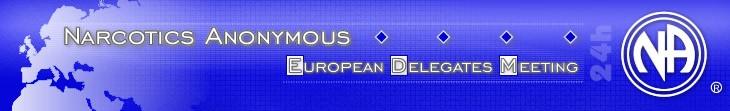 European Delegates Meeting                                                           Istanbul20 til 23 Februar 2019Torsdag D.20/02 9.00 -  9.30	Der afholdes intro til de nye RD og RDS9.30 – 11.00	Formand åbner mødetOplæsning af NA`s koncepterOplæsning af Bare for I dag med indledning ud fra denne af en fra et ikke engelsk talende land og fra et erfarent EDM medlem bagefter.Tyskland deler om sprogbarrierer og udfordringer når der tales for hurtigt og om atmosfære i en kærlig ånd.Norge deler som erfarent medlem om udvikling og vækst  gennem service.Der er runde med præsentation af deltagere.Opdatering af kontaktlister og husholdning.Tidsplan godkendesDagsorden godkendesStyregruppen fremlægger rapport (…….)Info om forslag ved vinter EDM fra UK og UkraineForslag læses om for senere debat. 11.00 – 11.15 	Pause11.15 – 13:00	Fællesskabs dialogSpørgsmål og svar er vedhæftet som fil13:00 – 14.30 	Frokost pause14.30 – 16:00	Fællesskabs dialogSpørgsmål og svar er vedhæftet som fil16.00 – 16.15	Pause16:15 - 18:00	NAWS RapportWorld Service fremlægger NAWS rapport.Becky og Jack gennemgår NAWS rapport i hovedtræk.CAR = dagsorden konference, er en stor del da der snart er World Service Konference forkortet som WSC.Online adgang til oversigt med muligt litteratur www.na.org 70065 ugentlige møder på verdensplanCAT = konference godkendelses retning også en stor del, snart WSC.Oplysning om de 5 strategiske planlægnings projekter.Gennemgang af webinars og web meetings og en glimrende mulighed til ALLE medlemmer for at gøre service på verdensplan hjemmefra.           www.na.org/webinarWCNA 38. afholdes  8-12    2021 september MelbourneWCNA 39. afholdes            2024                  Washington DCFredag D.21/029.00 – 10.45		Der indledes med sindsrobøn og oplæsning af bare for i dagMødet åbnes med en sindsrobøn og UK oplæser Bare I Dag                               FD (Fællesskabs udvikling) Komité RapportUdvalg fremviser rapport og oplyser om der er en del opdateringer på EDM News og arbejdet med at udvikle hjemmesiden. Går godt og føler de er nået langt ud fra siden  kun er ½ år i drift. Udvalget vil meget gerne vil have feedback på hvad folk syntes om det, eventuelle forslag, ris + ros.Der er udfærdiget et svarskema som sendes til de delegerede fremadrettet i mail 3 for løbende bevægelse.FD afholder workshop ved ECCNA i Egypten 2020ESL ( European Service Learning Days ) kommer at foregå I  Berlin 7-9 Maj 2021Der gennemgås med sted, forplejning og budget + diverse.Man kan søge økonomisk refundering til arrangementet.Kort resume fra Task Team i Ukraine hvor der har været afholdt 2 dages arrangement med 30 deltagere fra 3 lande med workshop, NA filosofi og hvordan man etablerer og leder møder.  Task Team i Estonia har vanskeligheder med at tiltrække medlemmer til service som menes at være næste arbejdsområde. Er stoppet med at bekrige hinanden i området og ”lege” sammen i stedet.Der er debat om kommunikation mellem Region og Områder.                     	FD-TT (TT Task Team) rapporter     EDM News rapport    ESL10.45 – 11:00	Pause11.00 – 13:00       	FD Strategisk Planlægning fortsættesFormand laver opsummering af afholdte work-group som er anført Orientation-Pack(kan sendes separat på mail ved forespørgsel til RD - RD´s).Det vedtages at nedsætte udvalg til udfærdigelse af guidelines for workgroups som udarbejder udkast til dette. Udo redegør for udfordringer og opgaver i forbindelse med at afholde ESL (European Service Learning-days).Webinars er kommende på programmet for strategisk planlægning.FD opsummerer resultater af Workshops fra fredag.13:00 – 14.30	Frokost pauseBerit er pænt madskæv og udmattet efter en tur på potten14.30 – 16.00	Work Group Rapporter                                  * Unge addicts i bedringArbejdsgruppe for unge addicts består p.t. af 2 tidligere med EDM og 2 ikke EDM medlemmer.Der er 10 historier som vil blive sendt til NAWS for publicering.Afholder månedligt møder online på Skype.Kommende afholdes workshop ved ECCNA.Det er til debat om det fremtidig funktionalitet for arbejdsgruppen.                                * EDM PRPR informerer om forløb medicinalkonferencer i Thessaloniki 2018 og Lissabon 2019 med over 2000 deltagere repræsenteret fra behandlingssteder, læger, forsker, offentlige instanser, observatører og medicinanal industrien samt anden professionel herkomst. Super vigtigt vi er synlige på ”det store møde” og at folk opdager vi er her og det tilmed er ikke kommercielt.Kuglepenne er stort hit som tiltrækker pæn mængde af deltagere.Begge konferencer er afholdt med udgifter samlet kr. 5500,- under budget.PR-arbejdsgruppe kommer med forslag til strategisk planlægning for næste 2-årig cyklus ved sommer EDM 2020 i Cairo. Udkast vedhæftes som fil.Fortsættelse fra fredag:PR-arbejdsgruppen beder om midler til Konference i Stockholm 16-17 juli.Kasserer fortæller om PR-arbejdsgruppens tidligere budget, som ikke blev brugt fuldt ud.Der luftes forskellige input. 2250 Euro i budget. Det besluttes ved konsensus at opfylde dette, med en enkelt der ikke sætter sig til modvilje, men heller ikke stemmer for.                               * Opdatering af guidelines ECCNA / tyveri af penge Opsummering af midlertidigt dokument fra september 2019 og gennemgang af fremtidigt        udkast. (Manglende oplysninger udsendt og genoptages lørdag). Forslag har været udsendt til gennemlæsning som gennemgås med ændringer. Det forslås at revidere udgave og opfølgning til EDM i Cairo.Fortsættelse fra lørdag: Endelig beslutning – se ovenfor.                               * EDM Guidelines for optagelse af nye regionerRetningslinjer for optagelse af nye medlemslande til EDM resumeres og bliver enstemmigt vedtaget ved konsensus. Godt arbejde, herfra.16.00 – 16:30	Medie-koordinator rapportDer er online møde med Magnus fra Norge som er mediekoordinator.Debat om fremtidigt at undersøge Wifi ved kommende bud til arrangør af EDM møder og eventuelle krav til dette.16.30 – 16.45	Pause	16.45 - 17.30	Reserveret til fortsat debat og indkomne forslagForslag fra UK og Irland opdelt i tre afsnit om at ZD-team ved WSC repræsenterer de ikke seatede Regioner.Der er livlig debat og afsnit 3 i forslag fjernes i samstemning med de foreslåendeRegioner.17:30 - 18.45	EventueltDebat om forslag fortsættes.Emnet genoptages i morgen.Lørdag D.22/029.00 – 10.00		Mødet åbnes med sindsrobøn og oplæsning af bare i dagFormand åbner mødet og Irland læser op fra Bare i dag.                                                EDM Zone Delegeret rapportZD informerer om forløb ZD-team i periode fra de blev valgt og til nu.(ZD = Zonal Delegeret)Der omdeles spørgeskema til udfyldning af de ikke seedede Regioner.10.00 – 11.00.         CARDe 16 emner fra CAR gennemgås hvor der debatters og stilles spørgsmål i forhold til disse.  (Super godt med oplysning og mulighed for afklaring).11.00 - 11.15	Pause 11.15 – 13.00 	CARGennemgang af CAT og de 17 emner i denne.5 Regioner har søgt at blive seedede til WSC.13.00 - 14:30	Frokost pause14.30 – 15.00	Omdeling af resumer/ service cv og forberedelse på valg Formand forklarer om proceduren ift. valg af betroede tjenere, efterfulgt af oplæsning af 4. koncept ved Grainne.Formand fortæller hvilke poster der er på valg søndag:FD Chair 1 kandidat stiller opFD Vice-Chair 4 kandidater stiller op(Vice-Secretary) ingen opstillede kandidaterService CV`ere bliver delt ud, der indskærpes at vi omgås dem med respekt og anonymitet og at alle afleveres i morgen efter valg.Anmodning om midler til EDM PR. Se diskussion fra fredag.Der vedtages ved konsensus at godkende budget for konference til Stockholm, med en enkelt der ikke stemmer for. Vi genoptager diskussionen vedrørende forslag fra Irland og UK omkring Zone Delegeret.Forslagsstillerne har ændret teksten, som er oppe til debat. Afsluttende bemærkninger, opsummering af ECCNA 2019 i Zürich ved RD Stefan. Se filer!16.15 - 16.30        	Pause16.30 – 17.30	ECCNA 2020 rapport EgyptenRD + RDS fra Egypten præsenterer og informerer om ECCNA36.Der appelleres til at man allerede begynder at for-registrerer sig d.d.Der stilles opklarende spørgsmål, som besvares udførligt.17.30 – 18.00          EventueltNorge anmoder om at valg af betroede tjenere rykkes frem før kasserer rapporten, hvilket undtagelsesvis imødekommes.FD informere om Stategisk Planlægning og informerer omkring Webinars der finder sted ca. 1 måned før ECCNA36.FD giver nærmere information om arbejdsgangen med Pamfletten – Young addicts in Recovery.EDM PR fortæller om input fra PR Workgruppen der fandt sted fredag aften. Der var god tilslutning fra lokale medlemmer, flere RD/RDS deltog og delte erfaringer, Becky NAWS, lavede oplæg ud over EDM RD.Søndag D.23/02Mødet åbnes med et øjebliks stilhed og oplæsning af bare for og sindsrobøn.9.00 – 10.00		Valg af betroede tjenereFormand informerer og forklarer om proceduren for stemmeafgivelseFormand læser retningslinjer op for de forskellige udvalgAlle ud over RD/RDS bliver vist ud af lokaletFD formand på valg først:Der stilles spørgsmål og kommenteres hvorefter der vælgesJohn er valgt ved konsensusFD viceformand: 4 kandidater på valg, som præsenteres af deres regionerAyman fra Egypten vælges med overvægt af stemmer10.00 – 11.30         Kassér rapportKasserer fortæller at han har haft stor hjælp af vicekasserer, hvilket han beskriver som en lettelse, da han selv har været på posten i mange år.Kassereren beretter at i 2019 var det første gang nogensinde at udgifterne i EDM oversteg indkomsten – det er aldrig sket før!OBS OBS OBSRegionerne anmodes om at donere mere.På nuværende tidspunkt er der kommet 7.000 € ind i donationer.I forhold til ECCNA36 arbejdes der på at bruge PayPal ift On-line Registrering, som forventes at kører indenfor den næste uge til 14 dage.Der informeres omkring Funding fra februar 2020 – ECCNA Cairo. 7 lande helt Funding, et land delvis Funding. UK stiller spørgsmål ved hvordan Rusland region kan donere til EDM uden at være en del af EDM? Enhver kan donere til EDM uden at være medlem.Kasserer fremlægger budget for 2020, der vedtages.Eventuelt:Formand beder om at vi alle bruger lidt tid på litteraturundersøgelserne og deler links til vores områder, regioner, hjemmegrupper osv. Danmark har gjort dette for længst.Vi vender tilbage til Young Addicts Pamflet. Se fredagPamfletten er ikke gokendt endnu, UK RD fortæller at han fandt pamfletten på et socialt medie ved starten af EDM, dette til trods, det er dog fjernet siden. Irland foreslår at ny materiale/litteratur sendes ud med tid til 90 dages gennemlæsning og tid til tilføjelser/kommentar.Forslag fra Israel omkring procedure vedrørende bud til ECCNA, at det land der har buddet ikke kan stemme selv. Dette er til diskussionForslag bliver udsat til EDM Cairo, da der ikke er overvældende flertal, eller konsensus.12.00 –12.30          Pause12.30 – 13.30	EventueltYoung addicts in Recovery FD WorkgroupStartede for 2 år siden, for at udvikle/producere en pamflet for Young addicts i bedring.Det vedtages at Pamfletten vedtages og at der arbejdes videre med de 10 historier, indtil Cairo.NA-meddelelser:Tjekkiet beder om hjælp til at finde speakere til deres Konvent i Maj.PR udvalg appellere til at flere melder sig til udvalget: UT, RD Tyrkiet, RD Ukaine, RDS Egypten har meldt sig ind i udvalget.Formand beretter at ved et eventuelt ønske om at sende materiale ud, bedes vi kontakte Grainne (sekretæren) da hun altid har den opdaterede mail liste.Møde opsummering og beslutnings log og farvel og på gensyn til 
sommer EDM 2020.